§638.  DefinitionsAs used in this subchapter, unless the context otherwise indicates, the following terms have the following meanings.  [PL 2019, c. 489, §3 (NEW).]1.  Adverse result.  "Adverse result" means:A.  Immediate danger of death or serious physical injury to any person;  [PL 2019, c. 489, §3 (NEW).]B.  Flight from prosecution;  [PL 2019, c. 489, §3 (NEW).]C.  Destruction of or tampering with evidence;  [PL 2019, c. 489, §3 (NEW).]D.  Intimidation of a potential witness;  [PL 2019, c. 489, §3 (NEW).]E.  Seriously jeopardizing an investigation; or  [PL 2019, c. 489, §3 (NEW).]F.  Undue delay of a trial.  [PL 2019, c. 489, §3 (NEW).][PL 2019, c. 489, §3 (NEW).]2.  Law enforcement officer.  "Law enforcement officer" means any person who by virtue of public employment is vested by law with a duty to maintain public order, to prosecute offenders, to make arrests for crimes, whether that duty extends to all crimes or is limited to specific crimes, or to perform probation functions or who is an adult probation supervisor.[PL 2019, c. 489, §3 (NEW).]3.  Tracking device.  "Tracking device" means an electronic or mechanical device the primary purpose of which is to track the movement of a person or object.  "Tracking device" does not include devices covered in subchapters 10 and 11.[PL 2019, c. 489, §3 (NEW).]SECTION HISTORYPL 2019, c. 489, §3 (NEW). The State of Maine claims a copyright in its codified statutes. If you intend to republish this material, we require that you include the following disclaimer in your publication:All copyrights and other rights to statutory text are reserved by the State of Maine. The text included in this publication reflects changes made through the First Regular and First Special Session of the 131st Maine Legislature and is current through November 1. 2023
                    . The text is subject to change without notice. It is a version that has not been officially certified by the Secretary of State. Refer to the Maine Revised Statutes Annotated and supplements for certified text.
                The Office of the Revisor of Statutes also requests that you send us one copy of any statutory publication you may produce. Our goal is not to restrict publishing activity, but to keep track of who is publishing what, to identify any needless duplication and to preserve the State's copyright rights.PLEASE NOTE: The Revisor's Office cannot perform research for or provide legal advice or interpretation of Maine law to the public. If you need legal assistance, please contact a qualified attorney.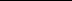 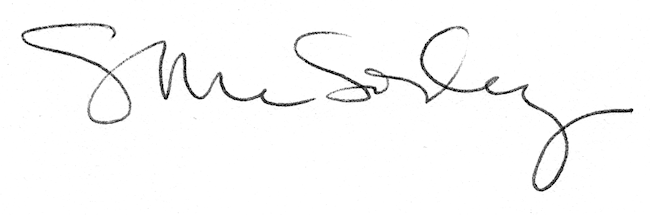 